Blechexpo press folder 2017, October 2017 Press release 3
The new AMADA ALPHA V laser cutting system
For the optimized cutting of sensitive surfaces The new AMADA ALPHA V laser machine cuts materials with sensitive surfaces even faster, more reliably and more efficiently than before. Its burr-free and almost scratchless cutting quality sets new standards in laser cutting technology.One of the greatest advantages of the new ALPHA V is its high cutting speed which has been considerably increased compared to the predecessor model. The machine now features an AF3500i-C resonator. It provides the performance required for an efficient cutting process, while the new “HyperFine Mode” ensures even greater productivity and maximum cutting quality. The key: The new AMADA ALPHA V not only permits the high-speed and high-quality cutting of conventional materials. In addition, the system delivers outstanding results when cutting material with sensitive surfaces. It processes stainless steel or aluminum components with highly polished or brushed surfaces to absolute perfection, with no back spattering and minimized scratching.Increased process reliability
At the same time, the AMADA ALPHA V also excels through a range of additional new practical features. For example, the once common problem of welding the finished part to the material support has been eliminated. A variable cutting gap adjustment permits the individual regulation of the cutting gap at all times. All this is complemented by a generously-sized, end-to-end brush table and user-selectable roller support for the absolutely reliable positioning of all workpieces in accordance with process requirements. Optional rollers at the table edges protect the brushes during loading. Parts removal is now also even easier at the AMADA ALPHA V because of the larger opening angle of the work chute.Economic efficiencyAt the same time, the new AMADA ALPHA V also offers exceptional cost-effectiveness. The maintenance intervals of the beam guidance components have been considerably extended. Further cost reductions are achieved by the system's reduced power consumption which may require up to twenty percent less energy than conventional CO2 lasers. In addition, the laser cutting system is now even easier and more convenient to operate than before because of the use of the AMNC-3i control unit. The new AMADA ALPHA V is the perfect solution for high-performance, reliable, economically efficient laser cutting, even when processing materials with sensitive surfaces. approx. 2,600 charactersTechnical data LC-2415 ALPHA VIllustrationSource: AMADA GmbHFor further information: AMADA GmbH Amada Allee 1 42781 Haan - Germany Press contact: Nicole Goldhorn Phone: +49 2104 2126-0 E-mail:   nicole.goldhorn@amada.de www.amada.dePlease provide specimen copy if reproducedLaser principleSemi-flying opticsLaserCO2 laser with hyper-fine modeLaser output3500 WWorking areaLarge formatPositioning speed (simultaneous X-Y)113 m/min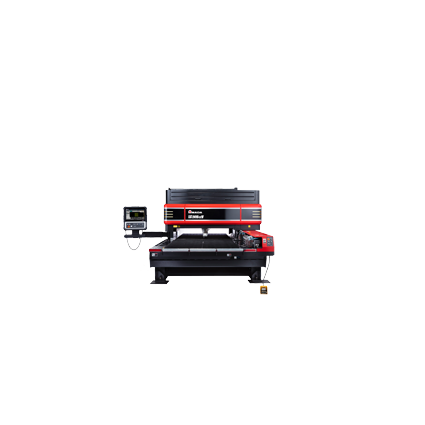 The new ALPHA V combines maximum cutting quality with outstanding productivity, even when working with easily damaged materials.